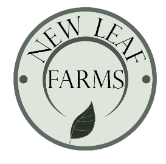 RETAIL GARDEN CENTERS THAT CARRY OUR PRODUCTS:GEORGE’S SEED, FEED, & GROW SHOP16075 Forest RoadForest, VA 24551(434) 525-1007RAINFROST NURSERY2452 Bethel Church RoadForest, VA 24551(434) 525-3107COUNTRY CORNER GARDEN CENTER4273 Challenger AvenueRoanoke, VA 24012(540) 977-4211ROCKINGHAM COOPERATIVE / ACE HARDWARE8649 Cloverdale RoadTroutville, VA 24175(540) 992-1001CROW’S NEST GREENHOUSES1811 Brookfield RoadBlacksburg, VA 24060(540) 552-5550RUSTIC VIEW HOME & GARDENS5169 Waterlick RoadForest, VA 24551(434) 525-7404GREENBIER NURSERIES5881 Starkey RoadRoanoke, VA 24014(540) 989-2122SOUTHERN STATES - BEDFORD COOPERATIVE1053 Independence BoulevardBedford, VA 24523(540) 586-8201GREEN RIVER GARDEN CENTER & LANDSCAPING1959 Ritter DriveDaniels, WV 25832(304) 763-4551TOWNSIDE GARDENS3614 Franklin Road S.W.Roanoke, VA 24014(540) 344-7025HUCKLEBERRY KNOB NURSERY1469 Sunnymeade DriveRustburg, VA 24588(434) 439-2199VILLAGE GARDEN CENTER AND LANDSCAPING SERVICE1362 Jefferson HighwayFishersville, VA 22939(540) 885-7342JONES NURSERY4196 Carrollton PikeWoodlawn, VA 24381	(276) 236-5313VILLAGE GARDEN GREENHOUSE205 Village Garden LaneAppomattox, VA 24522(434) 352-5889MONETA FARM & HOME CENTER / ACE HARDWARE11739 Moneta RoadMoneta, VA 24121(540) 297-5558WESTLAKE NURSERY14111 Booker T. Washington HighwayMoneta, VA 24121(540) 721-2313WILLOW TREE NURSERY, INC.300 Old Mountain RoadPenhook, VA 24137(540) 576-3031POOR BOYS PRODUCE & PLANTS303 Fifth Street NEPulaski, VA 24301(540) 980-1180YARD 29 MULCH AND STONE12006 Wards RoadRustburg, VA 24588(434) 616-2089